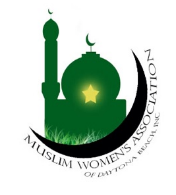 Donor Information (please print or type)Pledge InformationI (we) pledge a total of $__________________ to be paid: now monthly quarterly yearly.I (we) plan to make this contribution in the form of: cash check credit card other.Form enclosedform will be forwardedAcknowledgement InformationPlease use the following name(s) in all acknowledgements: 	I (we) wish to have our gift remain anonymous.NameBilling addressCity, ST Zip CodePhone Fax | EmailCredit card type | Exp. dateCredit card numberNumber on the back of cardSignature(s)DatePlease make checks,
or other donations payable to:Muslim Women’s Association of Daytona Beach, Inc.